Business BTECUnit 2: Developing a Marketing Campaign  Road MapRoad MapRoad MapRoad MapRoad MapRoad MapIn this unit you will explore how a business develops a successful marketing campaign and produce one yourself.LG1: KnowledgeLG2: ApplicationLG3: SkillsAssessment GradesIn this unit you will explore how a business develops a successful marketing campaign and produce one yourself.LG1: KnowledgeLG2: ApplicationLG3: SkillsIn this unit you will explore how a business develops a successful marketing campaign and produce one yourself.LG1: KnowledgeLG2: ApplicationLG3: SkillsIn this unit you will explore how a business develops a successful marketing campaign and produce one yourself.LG1: KnowledgeLG2: ApplicationLG3: SkillsIn this unit you will explore how a business develops a successful marketing campaign and produce one yourself.LG1: KnowledgeLG2: ApplicationLG3: SkillsIn this unit you will explore how a business develops a successful marketing campaign and produce one yourself.LG1: KnowledgeLG2: ApplicationLG3: SkillsThemesLearning Goals/Outcomes/ContentLearning Goals/Outcomes/ContentLearning Goals/Outcomes/Content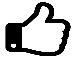 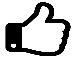 Principles and purposes of marketingLG1: To know the principles and purposes of marketingLG2: To be able to apply the principles of management to different business scenariosLG1: To know the principles and purposes of marketingLG2: To be able to apply the principles of management to different business scenariosLG1: To know the principles and purposes of marketingLG2: To be able to apply the principles of management to different business scenariosMarketing aims and objectives:LG1: To know the common Marketing aims and objectives LG2: To apply Marketing aims and objectives to a case study businessLG3: To analyse the Marketing aims and objectives and explain their appropriatenessLG1: To know the common Marketing aims and objectives LG2: To apply Marketing aims and objectives to a case study businessLG3: To analyse the Marketing aims and objectives and explain their appropriatenessLG1: To know the common Marketing aims and objectives LG2: To apply Marketing aims and objectives to a case study businessLG3: To analyse the Marketing aims and objectives and explain their appropriatenessTypes of marketLG1: To know the characteristics of a mass and niche marketLG1: To understand the process of market segmentationLG2: To be able to apply key terms mass and niche to examples businesses and marketsLG3: To be able to recommend and justify methods of segmentation to given scenariosLG1: To know the characteristics of a mass and niche marketLG1: To understand the process of market segmentationLG2: To be able to apply key terms mass and niche to examples businesses and marketsLG3: To be able to recommend and justify methods of segmentation to given scenariosLG1: To know the characteristics of a mass and niche marketLG1: To understand the process of market segmentationLG2: To be able to apply key terms mass and niche to examples businesses and marketsLG3: To be able to recommend and justify methods of segmentation to given scenariosBrandingLG1: To recognise the features and characteristics of branding and USPsLG2: To apply brand personality, brand image and USPs to case study businessesLG3: To assess the success of branding campaigns and USPsLG1: To recognise the features and characteristics of branding and USPsLG2: To apply brand personality, brand image and USPs to case study businessesLG3: To assess the success of branding campaigns and USPsLG1: To recognise the features and characteristics of branding and USPsLG2: To apply brand personality, brand image and USPs to case study businessesLG3: To assess the success of branding campaigns and USPsConstraints on marketing activityLG1: To know the Implications of business size for marketing activity, budgetary constraints, availability of specialist staffLG2: To apply the implications of business size for marketing activity, budgetary constraints, availability of specialist staffLG3: To analyse the implications of business size for marketing activity, budgetary constraints, availability of specialist staffLG1: To know the Implications of business size for marketing activity, budgetary constraints, availability of specialist staffLG2: To apply the implications of business size for marketing activity, budgetary constraints, availability of specialist staffLG3: To analyse the implications of business size for marketing activity, budgetary constraints, availability of specialist staffLG1: To know the Implications of business size for marketing activity, budgetary constraints, availability of specialist staffLG2: To apply the implications of business size for marketing activity, budgetary constraints, availability of specialist staffLG3: To analyse the implications of business size for marketing activity, budgetary constraints, availability of specialist staffInternal influencesLG1: To know the internal influences on a marketing campaignLG2: To apply internal influences on a marketing campaignLG3: To evaluate the impact of internal influences on a marketing campaignLG1: To know the internal influences on a marketing campaignLG2: To apply internal influences on a marketing campaignLG3: To evaluate the impact of internal influences on a marketing campaignLG1: To know the internal influences on a marketing campaignLG2: To apply internal influences on a marketing campaignLG3: To evaluate the impact of internal influences on a marketing campaignExternal influencesLG1: To know the external influences on a marketing campaignLG2: To apply external influences on a marketing campaignLG3: To evaluate the impact of external influences on a marketing campaignLG1: To know the external influences on a marketing campaignLG2: To apply external influences on a marketing campaignLG3: To evaluate the impact of external influences on a marketing campaignLG1: To know the external influences on a marketing campaignLG2: To apply external influences on a marketing campaignLG3: To evaluate the impact of external influences on a marketing campaignIdentifying the needs and wants of customersLG1: To understand the purposes of market researchLG2: To apply purposes to case study businessesLG1: To understand the purposes of market researchLG2: To apply purposes to case study businessesLG1: To understand the purposes of market researchLG2: To apply purposes to case study businessesPrimary market researchLG1: To recognise sources of primary research methodsLG2: To select appropriate data when making marketing decisionsLG3: To interpret and analyse findings from primary researchLG1: To recognise sources of primary research methodsLG2: To select appropriate data when making marketing decisionsLG3: To interpret and analyse findings from primary researchLG1: To recognise sources of primary research methodsLG2: To select appropriate data when making marketing decisionsLG3: To interpret and analyse findings from primary researchSecondary market researchLG1: To know internal and external secondary research methodsLG2: To select appropriate data when making marketing decisionsLG3: To interpret and analyse findings from secondary researchLG1: To know internal and external secondary research methodsLG2: To select appropriate data when making marketing decisionsLG3: To interpret and analyse findings from secondary researchLG1: To know internal and external secondary research methodsLG2: To select appropriate data when making marketing decisionsLG3: To interpret and analyse findings from secondary researchValid market researchLG1: To know the Importance of validity, reliability, appropriateness, currency, cost.LG1: To know the difference between Quantitative and qualitative data and when and where used.LG3: To decide whether research is sufficient and focussedLG2: To select and extract key information when conducting researchLG1: To know the Importance of validity, reliability, appropriateness, currency, cost.LG1: To know the difference between Quantitative and qualitative data and when and where used.LG3: To decide whether research is sufficient and focussedLG2: To select and extract key information when conducting researchLG1: To know the Importance of validity, reliability, appropriateness, currency, cost.LG1: To know the difference between Quantitative and qualitative data and when and where used.LG3: To decide whether research is sufficient and focussedLG2: To select and extract key information when conducting researchDeveloping the rationaleLG3: To interpret, analyse and use data and other information to make valid marketing decisions.LG2: To identify any further sources of information that may be required.LG3: To evaluate the reliability and validity of the information obtained.LG3: To interpret, analyse and use data and other information to make valid marketing decisions.LG2: To identify any further sources of information that may be required.LG3: To evaluate the reliability and validity of the information obtained.LG3: To interpret, analyse and use data and other information to make valid marketing decisions.LG2: To identify any further sources of information that may be required.LG3: To evaluate the reliability and validity of the information obtained.Developing the rationaleLG3: To interpret, analyse and use data and other information to make valid marketing decisions.LG2: To identify any further sources of information that may be required.LG3: To evaluate the reliability and validity of the information obtained.LG3: To interpret, analyse and use data and other information to make valid marketing decisions.LG2: To identify any further sources of information that may be required.LG3: To evaluate the reliability and validity of the information obtained.LG3: To interpret, analyse and use data and other information to make valid marketing decisions.LG2: To identify any further sources of information that may be required.LG3: To evaluate the reliability and validity of the information obtained.Product life cycleLG1: To understand the concept and stages of the product life cycleLG1: To understand the use of extension strategiesLG2: To apply stages of the PLC to example productsLG3: To analyse the benefits and drawbacks of using the product life cycle model for making marketing decisions.LG1: To understand the concept and stages of the product life cycleLG1: To understand the use of extension strategiesLG2: To apply stages of the PLC to example productsLG3: To analyse the benefits and drawbacks of using the product life cycle model for making marketing decisions.LG1: To understand the concept and stages of the product life cycleLG1: To understand the use of extension strategiesLG2: To apply stages of the PLC to example productsLG3: To analyse the benefits and drawbacks of using the product life cycle model for making marketing decisions.Marketing campaign activityLG2: To select appropriate marketing aims and objectives to suit business goals.LG3: To analyse the market using Situational analysis: SWOT and PESTLE.LG2: To select appropriate marketing aims and objectives to suit business goals.LG3: To analyse the market using Situational analysis: SWOT and PESTLE.LG2: To select appropriate marketing aims and objectives to suit business goals.LG3: To analyse the market using Situational analysis: SWOT and PESTLE.Use of research dataLG2: To collect relevant data on competitorsLG3: To analyse competitors through a competitor analysis - SWOT analysisLG2: To collect relevant data on competitorsLG3: To analyse competitors through a competitor analysis - SWOT analysisLG2: To collect relevant data on competitorsLG3: To analyse competitors through a competitor analysis - SWOT analysisMarketing mix: productLG1: To know what is included in the product (e.g. brand identity, packaging, the form and function of the product).LG2 To apply the product development stage of the product life cycle. LG3: To explain the use of market research in market-led development.LG1: To know what is included in the product (e.g. brand identity, packaging, the form and function of the product).LG2 To apply the product development stage of the product life cycle. LG3: To explain the use of market research in market-led development.LG1: To know what is included in the product (e.g. brand identity, packaging, the form and function of the product).LG2 To apply the product development stage of the product life cycle. LG3: To explain the use of market research in market-led development.Marketing mix: PriceLG1: To know the different pricing strategies used by businessesLG2: To give examples of businesses/products that use different strategiesLG3: To analyse the advantages and disadvantages of different pricing strategies in different scenarios.LG1: To know the different pricing strategies used by businessesLG2: To give examples of businesses/products that use different strategiesLG3: To analyse the advantages and disadvantages of different pricing strategies in different scenarios.LG1: To know the different pricing strategies used by businessesLG2: To give examples of businesses/products that use different strategiesLG3: To analyse the advantages and disadvantages of different pricing strategies in different scenarios.Marketing mix: PlaceLG1: To know the advantages and disadvantages of a range of distribution channelsLG2: To give examples of the types of products that suit different channels and the target markets served by each channelLG3: To discuss examples of the extended marketing mix, such as people, the physical environment and the processes used to sell the productLG1: To know the advantages and disadvantages of a range of distribution channelsLG2: To give examples of the types of products that suit different channels and the target markets served by each channelLG3: To discuss examples of the extended marketing mix, such as people, the physical environment and the processes used to sell the productLG1: To know the advantages and disadvantages of a range of distribution channelsLG2: To give examples of the types of products that suit different channels and the target markets served by each channelLG3: To discuss examples of the extended marketing mix, such as people, the physical environment and the processes used to sell the productMarketing messageLG1: To understand the purpose of a marketing messageLG2: To create a marketing message for a case study businessLG3: To evaluate the success of marketing messagesLG1: To understand the purpose of a marketing messageLG2: To create a marketing message for a case study businessLG3: To evaluate the success of marketing messagesLG1: To understand the purpose of a marketing messageLG2: To create a marketing message for a case study businessLG3: To evaluate the success of marketing messagesSelection of appropriate mixLG1: To know the elements of the extended marketing mixLG2: To select an appropriate marketing mixLG3: To analyse the reasons for selecting elements of the marketing mix LG3: To evaluate the success of the marketing mix – support with evidenceLG1: To know the elements of the extended marketing mixLG2: To select an appropriate marketing mixLG3: To analyse the reasons for selecting elements of the marketing mix LG3: To evaluate the success of the marketing mix – support with evidenceLG1: To know the elements of the extended marketing mixLG2: To select an appropriate marketing mixLG3: To analyse the reasons for selecting elements of the marketing mix LG3: To evaluate the success of the marketing mix – support with evidenceSelection of appropriate mediaLG1: To understand the different media chosen by a businessLG2: To select appropriate media for the campaignLG3: To analyse and evaluate the suitability of the mediaLG1: To understand the different media chosen by a businessLG2: To select appropriate media for the campaignLG3: To analyse and evaluate the suitability of the mediaLG1: To understand the different media chosen by a businessLG2: To select appropriate media for the campaignLG3: To analyse and evaluate the suitability of the mediaCampaign budgetLG2: To produce a relevant campaign budgetLG2: To establish appropriate timelines for the campaignLG2: To produce a relevant campaign budgetLG2: To establish appropriate timelines for the campaignLG2: To produce a relevant campaign budgetLG2: To establish appropriate timelines for the campaignEvaluationLG2: To select appropriate methods to evaluate the campaignLG2: To select appropriate methods to evaluate the campaignLG2: To select appropriate methods to evaluate the campaignAppropriateness of campaignLG3: To be able to evaluate the appropriateness of a marketing campaignLG3: To be able to evaluate the appropriateness of a marketing campaignLG3: To be able to evaluate the appropriateness of a marketing campaign